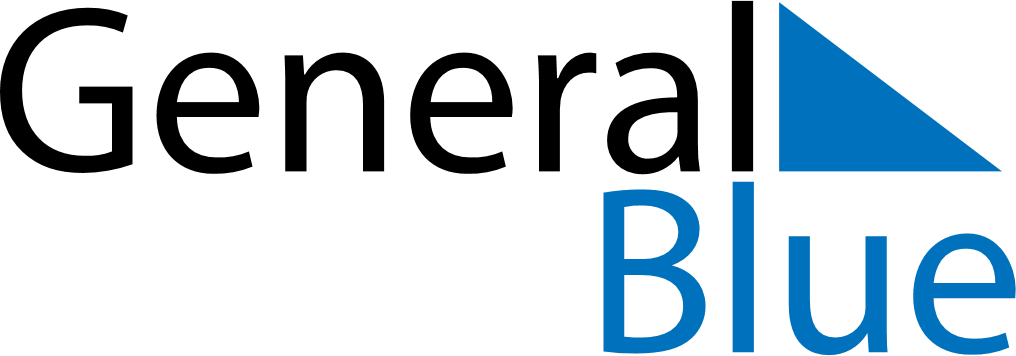 Weekly CalendarNovember 2, 2026 - November 8, 2026MondayNov 02TuesdayNov 03WednesdayNov 04ThursdayNov 05FridayNov 06SaturdayNov 07SundayNov 08